LOYOLA COLLEGE (AUTONOMOUS), CHENNAI – 600 034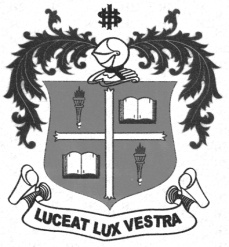 B.Sc. DEGREE EXAMINATION – MATHEMATICSFIFTH SEMESTER – NOVEMBER 2012MT 5507/MT 5504 - OPERATIONS RESEARCH                 Date : 06/11/2012 	Dept. No.	        Max. : 100 Marks                 Time : 9:00 - 12:00 	                                             PART – A   Answer any ALL questions: 							(10 x 2 = 20 Marks)Define the following: (i) Basic solution   (ii) Basic feasible solutionExpress the following linear programming problem into standard form:Maximize   Subject to                    3What is a transportation problem?Give the mathematical formulation of an assignment problem.Define a pure strategy in game theory.Define a saddle point.Define a spanning tree in a network.Define a critical path in a network.What is the Economic order quantity?Differentiate the deterministic and the probabilistic demand inventory models.		PART – B   Answer any FIVE questions: 								(5 x 8 = 40 Marks)Use the graphical method to solve the following linear programming problem.Minimize   Subject to  Solve the following LPP by dual simplex method.Maximize   	Subject to 	 Determine an initial basic feasible solution to the following transportation problem by Vogel Approximation Method.                                                          Available                                    Requirement     6      10    12    15  Solve the following assignment problem.                                                                  Jobs                                                          I         II       III                                                Men     Solve the following game graphicallyA project consists of a series of tables labeled A, B, …, H, I with the following relationships (W < X, Y means X&Y cannot start until W is completed; X, Y < W means W cannot start until both X&Y are completed). With this notations construct the network diagram having the following constraints: A < D, E;  B, D < F; C < G; B < H; F, G < IDetermine the critical path of the following network. 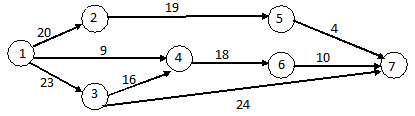 A particular item has a demand of quantity 9000 units/year. The cost of the one procurement is Rs.100 and the holding cost per unit is Rs.2.40 per year. The replacement is instantaneous and no shortages are allowed. Determinethe economic lot sizethe number of orders per yearthe time between orders       PART – C   Answer any TWO questions: 							(2 x 20 = 40 Marks) a) Find the optimal solution for the following transportation problem using MODI method.                                                                                            	     D1              D2               D3               D4       Supply20. Use the penalty (Big-M) method to solve the following LP problem.                          		 (10)                                                                                        Minimize   Subject to  21. a) Define the Total float, free float and Independent float.                     		                              (6)b) The following indicates the details of the activities of a project.    The durations are in days.                                                                                 	               (14)Draw the networkFind the critical pathFind the mean and standard deviation of the project completion time              a) Reduce the following game to  game and hence find the optimum strategies and the value          of the game.    	                                                                                                     (12)                                                                               Player B              Player Ab) Solve the following unbalanced assignment problem of minimizing total time for doing all the jobs.                                                                              	                                       (8)                                                                                                                            $$$$$$$$$S1193050107S2703040609S3408702018Demand5871434ActivitiesTOTMTP1 – 24561 – 389111 – 468122 – 42462 – 53463 – 42344 – 5358IIIIIIIVI3240II3424III4240IV0408JobsOperators12345162526225877378698462345593897647468